Publicado en Asturias el 23/07/2019 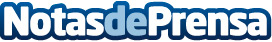 Descenso Internacional del Sella El próximo 3 de agosto del 2019 se lleva a cabo la 83ª edición del Descenso Internacional del SellaDatos de contacto:Jaire AventuraRedacción y publicación.649 46 28 08Nota de prensa publicada en: https://www.notasdeprensa.es/descenso-internacional-del-sella_1 Categorias: Internacional Viaje Asturias Entretenimiento Nautica Turismo Eventos Otros deportes http://www.notasdeprensa.es